Lunch/Supper MenuMondayTuesdayWednesdayThursdayAges:  6-18Friday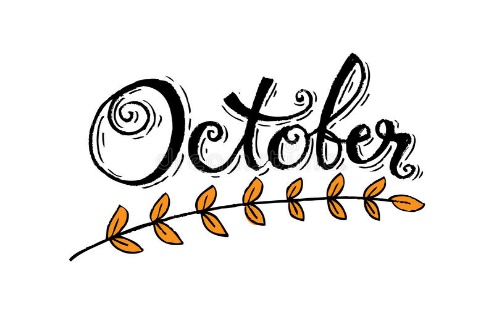 1Fried Chicken – 3 oz.Mac N Cheese – 3 oz.Corn – ½ c. (FZ)Cantaloupe – 4 oz. (FR)Skim Milk—8 fl. oz.2Meatball Sub—2 oz.WG Bun—1 eachBroccoli & Cheese – ½ cup (FZ)Fresh Pineapple—4 oz. (FR)Skim Milk—8 fl. oz.3Beef Soft Tacos—2 oz.WG Tortilla—2 eachLettuce/Tomato Salad—1 cup (FR)Grapes—1/2 cup (FR)Skim Milk—8 fl. oz.4BBQ Chicken—1 thighWG Honey Roll—1 eachGreen Beans— ½ c (FZ)Watermelon—4 oz. (FR)Skim Milk—8 fl. oz.7Pulled BBQ Chicken—2 oz.Wheat Bun—1 servingBaked Potato—1 each (FR)Apple—1 each (FR)Skim Milk—8 fl. oz.8Chicken Soft Tacos—2 oz.WG Tortilla—1 servingLettuce/Tomato Salad—1 cup (FR)Pineapple—4 oz. (FR)Skim Milk—8 fl. oz.9Grilled Chicken Salad - chicken 2 oz., salad 1 cup (FR)WG Roll—1 eachGrapes—1/2 cup (FR)Skim Milk—8 fl. oz.10Buffalo Chicken Enchilada Dip—1/2 cupWG Tortilla Chips—1 ozCorn Salad—1/2 cup (FZ)Sliced Cantaloupe—4 oz. (FR)Skim Milk—8 fl. oz.11Beef Tacos – 2 oz. WG Shells – 2 eachTomato/Lettuce- ½ cup (FR)Watermelon – 4 oz. (FR)Skim Milk – 8 fl. Oz.14Buffalo Chicken Sandwich – 2 oz.WG Wheat Bun – 1 eachBaked Potato – 1 each (FR)Cantaloupe– 4 oz. (FR)Skim Milk—8 fl. oz.15WG Spaghetti – ½ cupBeef Meat Sauce – ½ cupBroccoli & Cheese – ½ cup (FZ)Pineapple – 4 oz. (FR)Skim Milk – 8 fl. Oz  16Lemon Pepper Chicken - 1 thighWG Brown Rice - ½ cup Tomato Cucumber Salad – ½ Cup (FR)Banana - 1 Each (FR)Skim Milk – 8 fl. Oz.17  Chicken Queso—4 oz. WG Tortilla Chips—1 oz. Corn—1/2 cup (FZ) Watermelon—4 oz. (FR) Skim Milk—8 fl. oz.18Cheeseburger—2 oz. WG Bun—1 each Roasted Potatoes—1/2 cup (FR) Pineapple – 4 oz. (FR) Skim Milk—8 fl. oz.21Beef Nacho’s – 3 oz.Tortilla Chips – 1 oz.Lettuce/Tomato Salad – 1 cup (FR)Orange – 1 each (FR)Skim Milk – 8 fl. Oz.22Fried Chicken – 3 oz.Mac N Cheese – 3 oz.Corn – ½ c. (FZ)Cantaloupe – 4 oz. (FR)Skim Milk—8 fl. oz.23Meatball Sub—2 oz.WG Bun—1 eachBroccoli & Cheese – ½ cup (FZ)Fresh Pineapple—4 oz. (FR)Skim Milk—8 fl. oz.24Beef Soft Tacos—2 oz.WG Tortilla—2 eachLettuce/Tomato Salad—1 cup (FR)Grapes—1/2 cup (FR)Skim Milk—8 fl. oz.25BBQ Chicken—1 thighWG Honey Roll—1 eachGreen Beans— ½ c (FZ)Watermelon—4 oz. (FR)Skim Milk—8 fl. oz.